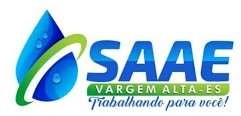 Serviço Autônomo de Água e Esgoto de Vargem Alta Estado do Espírito SantoAv. Largo Emilio David, S/N - Centro - Vargem Alta -ES - CEP:29295-000Telefone:28 99924-8726 CNPJ:31.724.255/0001-20QUADRO PARA PREEENCHIMENTO PREÇOS27/02/2024 15:11:48ProcessoProcessoPesquisa de Preços Nº 000005/2024 Pesquisa de Preços Nº 000005/2024 Pesquisa de Preços Nº 000005/2024 Pesquisa de Preços Nº 000005/2024 Pesquisa de Preços Nº 000005/2024 Pesquisa de Preços Nº 000005/2024 Pesquisa de Preços Nº 000005/2024 Pesquisa de Preços Nº 000005/2024 Pesquisa de Preços Nº 000005/2024 FornecedorFornecedorCNPJCNPJEndereçoEndereçoContatoContatoCódigoCódigoEspecificaçõesEspecificaçõesEspecificaçõesunidadeQuantidadeUnitárioUnitárioValor TotalValor Total010101SERVIÇO DE LAVAGEM COMPLETA: limpeza externa (inclusive a parte de baixo do veículo), interna (bancos, piso, forro lateral e teto), secagem e acabamento, sopragem, aspiração geral, lubrificação com graxa, pulverização com óleo antiferrugem, inclui-se nesse processo a lavagem do motor, chassi, para-lama, cruzetas, embuchamentos, pinos, etc. Lavagem das entre portas, para-choque, pneus, aros, telas, faróis e bancos onde for possível o alcance dos pontos desejados.VEICULOS:4 VEICULOS (STRADA CABINE SIMPLES, SAVEIRO CABINE SIMPLES, STRADA CABINE DUPLA, PALIO WIKEND)SERVIÇO DE LAVAGEM COMPLETA: limpeza externa (inclusive a parte de baixo do veículo), interna (bancos, piso, forro lateral e teto), secagem e acabamento, sopragem, aspiração geral, lubrificação com graxa, pulverização com óleo antiferrugem, inclui-se nesse processo a lavagem do motor, chassi, para-lama, cruzetas, embuchamentos, pinos, etc. Lavagem das entre portas, para-choque, pneus, aros, telas, faróis e bancos onde for possível o alcance dos pontos desejados.VEICULOS:4 VEICULOS (STRADA CABINE SIMPLES, SAVEIRO CABINE SIMPLES, STRADA CABINE DUPLA, PALIO WIKEND)SERVIÇO DE LAVAGEM COMPLETA: limpeza externa (inclusive a parte de baixo do veículo), interna (bancos, piso, forro lateral e teto), secagem e acabamento, sopragem, aspiração geral, lubrificação com graxa, pulverização com óleo antiferrugem, inclui-se nesse processo a lavagem do motor, chassi, para-lama, cruzetas, embuchamentos, pinos, etc. Lavagem das entre portas, para-choque, pneus, aros, telas, faróis e bancos onde for possível o alcance dos pontos desejados.VEICULOS:4 VEICULOS (STRADA CABINE SIMPLES, SAVEIRO CABINE SIMPLES, STRADA CABINE DUPLA, PALIO WIKEND)Serviço120202SERVIÇO DE LAVAGEM SIMPLES: VEICULOS:4 VEICULOS (STRADA CABINE SIMPLES, SAVEIRO CABINE SIMPLES, STRADA CABINE DUPLA, PALIO WIKEND)SERVIÇO DE LAVAGEM SIMPLES: VEICULOS:4 VEICULOS (STRADA CABINE SIMPLES, SAVEIRO CABINE SIMPLES, STRADA CABINE DUPLA, PALIO WIKEND)SERVIÇO DE LAVAGEM SIMPLES: VEICULOS:4 VEICULOS (STRADA CABINE SIMPLES, SAVEIRO CABINE SIMPLES, STRADA CABINE DUPLA, PALIO WIKEND)Serviço240303SERVIÇO DE LAVAGEM COMPLETA: limpeza externa (inclusive a parte de baixo do veículo), interna (bancos, piso, forro lateral e teto), secagem e acabamento, sopragem, aspiração geral, lubrificação com graxa, pulverização com óleo antiferrugem, inclui-se nesse processo a lavagem do motor, chassi, para-lama, cruzetas, embuchamentos, pinos, etc. Lavagem das entre portas, para-choque, pneus, aros, telas, faróis e bancos onde for possível o alcance dos pontos desejados.VEICULOS: 03(TRÊS) BIZ HONDASERVIÇO DE LAVAGEM COMPLETA: limpeza externa (inclusive a parte de baixo do veículo), interna (bancos, piso, forro lateral e teto), secagem e acabamento, sopragem, aspiração geral, lubrificação com graxa, pulverização com óleo antiferrugem, inclui-se nesse processo a lavagem do motor, chassi, para-lama, cruzetas, embuchamentos, pinos, etc. Lavagem das entre portas, para-choque, pneus, aros, telas, faróis e bancos onde for possível o alcance dos pontos desejados.VEICULOS: 03(TRÊS) BIZ HONDASERVIÇO DE LAVAGEM COMPLETA: limpeza externa (inclusive a parte de baixo do veículo), interna (bancos, piso, forro lateral e teto), secagem e acabamento, sopragem, aspiração geral, lubrificação com graxa, pulverização com óleo antiferrugem, inclui-se nesse processo a lavagem do motor, chassi, para-lama, cruzetas, embuchamentos, pinos, etc. Lavagem das entre portas, para-choque, pneus, aros, telas, faróis e bancos onde for possível o alcance dos pontos desejados.VEICULOS: 03(TRÊS) BIZ HONDAServiço60404SERVIÇO DE LAVAGEM SIMPLESVEICULOS: 03(TRÊS) BIZ HONDASERVIÇO DE LAVAGEM SIMPLESVEICULOS: 03(TRÊS) BIZ HONDASERVIÇO DE LAVAGEM SIMPLESVEICULOS: 03(TRÊS) BIZ HONDAServiço200505SERVIÇO DE LAVAGEM SIMPLES: VEICULOS: 02(DUAS) RETROESCAVADEIRASERVIÇO DE LAVAGEM SIMPLES: VEICULOS: 02(DUAS) RETROESCAVADEIRASERVIÇO DE LAVAGEM SIMPLES: VEICULOS: 02(DUAS) RETROESCAVADEIRAServiço6VALOR TOTALVALOR TOTALVALOR TOTALVALOR TOTALVALOR TOTALVALOR TOTALVALOR TOTALVALOR TOTALVALOR TOTALValidade da Proposta: 30 diasValidade da Proposta: 30 diasValidade da Proposta: 30 diasValidade da Proposta: 30 diasValidade da Proposta: 30 diasValidade da Proposta: 30 diasValidade da Proposta: 30 diasValidade da Proposta: 30 diasValidade da Proposta: 30 diasCONDIÇÕES DA CONTRATAÇÃO Os veículos serão conduzidos às dependências da CONTRATADA, por motorista do SAAE, juntamente com autorização constando o tipo de SERVIÇO a ser realizado, e deverá ser realizado em um prazo máximo de 4(quatro) horas, contados a chegada do veículo nas dependências da contratada.CONDIÇÕES DA CONTRATAÇÃO Os veículos serão conduzidos às dependências da CONTRATADA, por motorista do SAAE, juntamente com autorização constando o tipo de SERVIÇO a ser realizado, e deverá ser realizado em um prazo máximo de 4(quatro) horas, contados a chegada do veículo nas dependências da contratada.CONDIÇÕES DA CONTRATAÇÃO Os veículos serão conduzidos às dependências da CONTRATADA, por motorista do SAAE, juntamente com autorização constando o tipo de SERVIÇO a ser realizado, e deverá ser realizado em um prazo máximo de 4(quatro) horas, contados a chegada do veículo nas dependências da contratada.CONDIÇÕES DA CONTRATAÇÃO Os veículos serão conduzidos às dependências da CONTRATADA, por motorista do SAAE, juntamente com autorização constando o tipo de SERVIÇO a ser realizado, e deverá ser realizado em um prazo máximo de 4(quatro) horas, contados a chegada do veículo nas dependências da contratada.CONDIÇÕES DA CONTRATAÇÃO Os veículos serão conduzidos às dependências da CONTRATADA, por motorista do SAAE, juntamente com autorização constando o tipo de SERVIÇO a ser realizado, e deverá ser realizado em um prazo máximo de 4(quatro) horas, contados a chegada do veículo nas dependências da contratada.CONDIÇÕES DA CONTRATAÇÃO Os veículos serão conduzidos às dependências da CONTRATADA, por motorista do SAAE, juntamente com autorização constando o tipo de SERVIÇO a ser realizado, e deverá ser realizado em um prazo máximo de 4(quatro) horas, contados a chegada do veículo nas dependências da contratada.CONDIÇÕES DA CONTRATAÇÃO Os veículos serão conduzidos às dependências da CONTRATADA, por motorista do SAAE, juntamente com autorização constando o tipo de SERVIÇO a ser realizado, e deverá ser realizado em um prazo máximo de 4(quatro) horas, contados a chegada do veículo nas dependências da contratada.CONDIÇÕES DA CONTRATAÇÃO Os veículos serão conduzidos às dependências da CONTRATADA, por motorista do SAAE, juntamente com autorização constando o tipo de SERVIÇO a ser realizado, e deverá ser realizado em um prazo máximo de 4(quatro) horas, contados a chegada do veículo nas dependências da contratada.CONDIÇÕES DA CONTRATAÇÃO Os veículos serão conduzidos às dependências da CONTRATADA, por motorista do SAAE, juntamente com autorização constando o tipo de SERVIÇO a ser realizado, e deverá ser realizado em um prazo máximo de 4(quatro) horas, contados a chegada do veículo nas dependências da contratada.ASSINATURA DO RESPONSÁVEL:ASSINATURA DO RESPONSÁVEL:ASSINATURA DO RESPONSÁVEL:ASSINATURA DO RESPONSÁVEL:ASSINATURA DO RESPONSÁVEL:ASSINATURA DO RESPONSÁVEL:Data:	/	/Data:	/	/Data:	/	/Data:	/	/Data:	/	/Data:	/	/CARIMBO CNPJCARIMBO CNPJData:	/	/Data:	/	/Data:	/	/Data:	/	/Data:	/	/Data:	/	/OBSERVAÇÕES:OBSERVAÇÕES:OBSERVAÇÕES:OBSERVAÇÕES:OBSERVAÇÕES:OBSERVAÇÕES:OBSERVAÇÕES:OBSERVAÇÕES:OBSERVAÇÕES:A PROPOSTA DEVERÁ ESTAR ASSINADA PELO REPRESENTANTE DA EMPRESA COM O CARIMBO DE "CNPJ";A EMPRESA DECLARADA VENCEDORA DEVERÁ APRESENTAR AS CERTIDÕES NEGATIVAS DE DÉBITOS FEDERAL, ESTADUAL E MUNICIPAL, FGTS, TRABALHISTA e DOCUMENTO DE CONSTITUIÇÃO DA EMPRESA PARA FINS DE CONTRATAÇÃO.Na proposta devem estar incluídos nos preços todas as tributos de qualquer natureza e todas as despesas, diretas ou indiretas, relacionadas com o fornecimento do objeto, inclusive frete de entrega;4.CONTATO : SAAE – SERVIÇO AUTÔNOMO DE ÁGUA E ESGOTO – VARGEM ALTA/ES – CNPJ nº 31.724.255/0001-20. Tel. de contato. [028] 99930-1695; E-mail: licitacaosaaevalta@gmail.comA PROPOSTA DEVERÁ ESTAR ASSINADA PELO REPRESENTANTE DA EMPRESA COM O CARIMBO DE "CNPJ";A EMPRESA DECLARADA VENCEDORA DEVERÁ APRESENTAR AS CERTIDÕES NEGATIVAS DE DÉBITOS FEDERAL, ESTADUAL E MUNICIPAL, FGTS, TRABALHISTA e DOCUMENTO DE CONSTITUIÇÃO DA EMPRESA PARA FINS DE CONTRATAÇÃO.Na proposta devem estar incluídos nos preços todas as tributos de qualquer natureza e todas as despesas, diretas ou indiretas, relacionadas com o fornecimento do objeto, inclusive frete de entrega;4.CONTATO : SAAE – SERVIÇO AUTÔNOMO DE ÁGUA E ESGOTO – VARGEM ALTA/ES – CNPJ nº 31.724.255/0001-20. Tel. de contato. [028] 99930-1695; E-mail: licitacaosaaevalta@gmail.comA PROPOSTA DEVERÁ ESTAR ASSINADA PELO REPRESENTANTE DA EMPRESA COM O CARIMBO DE "CNPJ";A EMPRESA DECLARADA VENCEDORA DEVERÁ APRESENTAR AS CERTIDÕES NEGATIVAS DE DÉBITOS FEDERAL, ESTADUAL E MUNICIPAL, FGTS, TRABALHISTA e DOCUMENTO DE CONSTITUIÇÃO DA EMPRESA PARA FINS DE CONTRATAÇÃO.Na proposta devem estar incluídos nos preços todas as tributos de qualquer natureza e todas as despesas, diretas ou indiretas, relacionadas com o fornecimento do objeto, inclusive frete de entrega;4.CONTATO : SAAE – SERVIÇO AUTÔNOMO DE ÁGUA E ESGOTO – VARGEM ALTA/ES – CNPJ nº 31.724.255/0001-20. Tel. de contato. [028] 99930-1695; E-mail: licitacaosaaevalta@gmail.comA PROPOSTA DEVERÁ ESTAR ASSINADA PELO REPRESENTANTE DA EMPRESA COM O CARIMBO DE "CNPJ";A EMPRESA DECLARADA VENCEDORA DEVERÁ APRESENTAR AS CERTIDÕES NEGATIVAS DE DÉBITOS FEDERAL, ESTADUAL E MUNICIPAL, FGTS, TRABALHISTA e DOCUMENTO DE CONSTITUIÇÃO DA EMPRESA PARA FINS DE CONTRATAÇÃO.Na proposta devem estar incluídos nos preços todas as tributos de qualquer natureza e todas as despesas, diretas ou indiretas, relacionadas com o fornecimento do objeto, inclusive frete de entrega;4.CONTATO : SAAE – SERVIÇO AUTÔNOMO DE ÁGUA E ESGOTO – VARGEM ALTA/ES – CNPJ nº 31.724.255/0001-20. Tel. de contato. [028] 99930-1695; E-mail: licitacaosaaevalta@gmail.comA PROPOSTA DEVERÁ ESTAR ASSINADA PELO REPRESENTANTE DA EMPRESA COM O CARIMBO DE "CNPJ";A EMPRESA DECLARADA VENCEDORA DEVERÁ APRESENTAR AS CERTIDÕES NEGATIVAS DE DÉBITOS FEDERAL, ESTADUAL E MUNICIPAL, FGTS, TRABALHISTA e DOCUMENTO DE CONSTITUIÇÃO DA EMPRESA PARA FINS DE CONTRATAÇÃO.Na proposta devem estar incluídos nos preços todas as tributos de qualquer natureza e todas as despesas, diretas ou indiretas, relacionadas com o fornecimento do objeto, inclusive frete de entrega;4.CONTATO : SAAE – SERVIÇO AUTÔNOMO DE ÁGUA E ESGOTO – VARGEM ALTA/ES – CNPJ nº 31.724.255/0001-20. Tel. de contato. [028] 99930-1695; E-mail: licitacaosaaevalta@gmail.comA PROPOSTA DEVERÁ ESTAR ASSINADA PELO REPRESENTANTE DA EMPRESA COM O CARIMBO DE "CNPJ";A EMPRESA DECLARADA VENCEDORA DEVERÁ APRESENTAR AS CERTIDÕES NEGATIVAS DE DÉBITOS FEDERAL, ESTADUAL E MUNICIPAL, FGTS, TRABALHISTA e DOCUMENTO DE CONSTITUIÇÃO DA EMPRESA PARA FINS DE CONTRATAÇÃO.Na proposta devem estar incluídos nos preços todas as tributos de qualquer natureza e todas as despesas, diretas ou indiretas, relacionadas com o fornecimento do objeto, inclusive frete de entrega;4.CONTATO : SAAE – SERVIÇO AUTÔNOMO DE ÁGUA E ESGOTO – VARGEM ALTA/ES – CNPJ nº 31.724.255/0001-20. Tel. de contato. [028] 99930-1695; E-mail: licitacaosaaevalta@gmail.comA PROPOSTA DEVERÁ ESTAR ASSINADA PELO REPRESENTANTE DA EMPRESA COM O CARIMBO DE "CNPJ";A EMPRESA DECLARADA VENCEDORA DEVERÁ APRESENTAR AS CERTIDÕES NEGATIVAS DE DÉBITOS FEDERAL, ESTADUAL E MUNICIPAL, FGTS, TRABALHISTA e DOCUMENTO DE CONSTITUIÇÃO DA EMPRESA PARA FINS DE CONTRATAÇÃO.Na proposta devem estar incluídos nos preços todas as tributos de qualquer natureza e todas as despesas, diretas ou indiretas, relacionadas com o fornecimento do objeto, inclusive frete de entrega;4.CONTATO : SAAE – SERVIÇO AUTÔNOMO DE ÁGUA E ESGOTO – VARGEM ALTA/ES – CNPJ nº 31.724.255/0001-20. Tel. de contato. [028] 99930-1695; E-mail: licitacaosaaevalta@gmail.comA PROPOSTA DEVERÁ ESTAR ASSINADA PELO REPRESENTANTE DA EMPRESA COM O CARIMBO DE "CNPJ";A EMPRESA DECLARADA VENCEDORA DEVERÁ APRESENTAR AS CERTIDÕES NEGATIVAS DE DÉBITOS FEDERAL, ESTADUAL E MUNICIPAL, FGTS, TRABALHISTA e DOCUMENTO DE CONSTITUIÇÃO DA EMPRESA PARA FINS DE CONTRATAÇÃO.Na proposta devem estar incluídos nos preços todas as tributos de qualquer natureza e todas as despesas, diretas ou indiretas, relacionadas com o fornecimento do objeto, inclusive frete de entrega;4.CONTATO : SAAE – SERVIÇO AUTÔNOMO DE ÁGUA E ESGOTO – VARGEM ALTA/ES – CNPJ nº 31.724.255/0001-20. Tel. de contato. [028] 99930-1695; E-mail: licitacaosaaevalta@gmail.comA PROPOSTA DEVERÁ ESTAR ASSINADA PELO REPRESENTANTE DA EMPRESA COM O CARIMBO DE "CNPJ";A EMPRESA DECLARADA VENCEDORA DEVERÁ APRESENTAR AS CERTIDÕES NEGATIVAS DE DÉBITOS FEDERAL, ESTADUAL E MUNICIPAL, FGTS, TRABALHISTA e DOCUMENTO DE CONSTITUIÇÃO DA EMPRESA PARA FINS DE CONTRATAÇÃO.Na proposta devem estar incluídos nos preços todas as tributos de qualquer natureza e todas as despesas, diretas ou indiretas, relacionadas com o fornecimento do objeto, inclusive frete de entrega;4.CONTATO : SAAE – SERVIÇO AUTÔNOMO DE ÁGUA E ESGOTO – VARGEM ALTA/ES – CNPJ nº 31.724.255/0001-20. Tel. de contato. [028] 99930-1695; E-mail: licitacaosaaevalta@gmail.com